Vous effectuez votre Période de Formation en Milieu Professionnel à la société « UNIVERS PARQUET 37 » dont l’activité est la pose, l’entretien et la réparation de parquet.Madame BAUDRY, la gérante de cette entreprise de 12 salariés, vous charge, en particulier, de mener à bien un autre dossier relatif à une proposition de prix.MISSIONMadame BAUDRY a apprécié votre travail précédent. Elle vous charge ce jour de préparer
le devis n° 88 à adresser à Mme et M. LEROY.VOTRE TRAVAILÉvaluer le nombre de mètres carrés des pièces à stratifier (annexe 1)Présenter le brouillon du devis n° 88 (annexe 2)Établir le devis à l’aide l’application « devis en ligne »Documents à dispositionFiche de visite (document 1)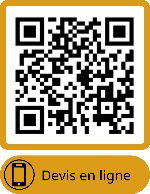 Extrait des tarifs (document 2)Plans 3D des deux pièces à stratifier (document 3) Document 1 – Fiche de visite Document 2 - Extrait des tarifsTARIF MAIN D’ŒUVRETARIF FRAIS DE DÉPLACEMENTDocument 3 - Plan 3D des pièces à stratifier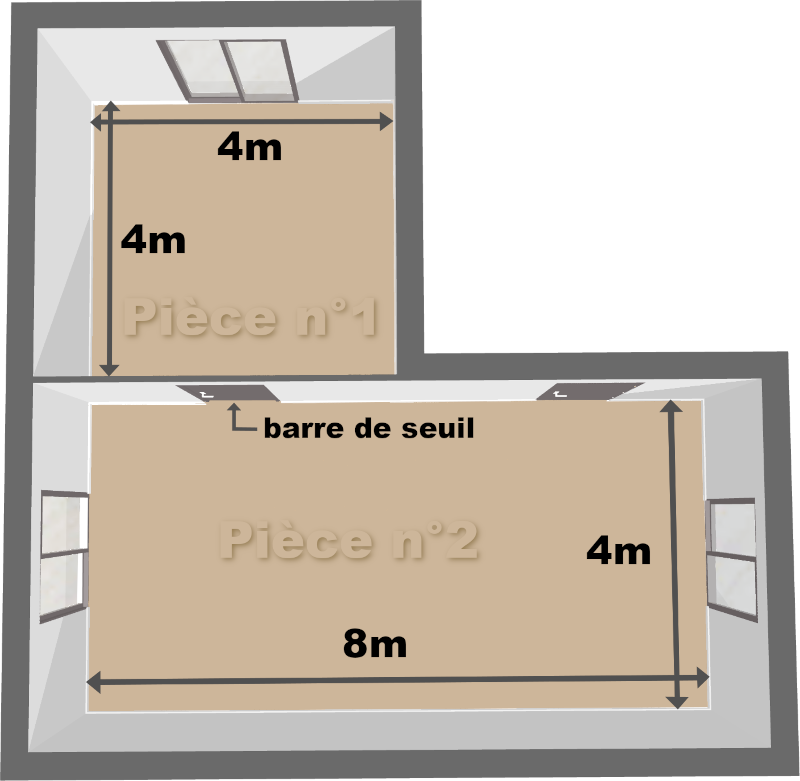 Annexe 1 – Évaluation des mètres carrés Annexe 2 - Proposition de prixPour aller plus loin : algorithmique et programmation avec python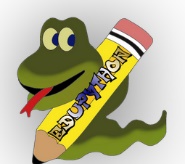 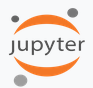 Retrouvez-le ou les erreurs dans le script ci-dessous.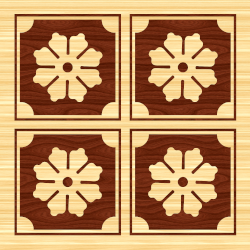 UNIVERS PARQUET 37Pose, entretien etréparation de parquetsSARL au capital de 50 000 euros20, avenue Chanteloup37400 AMBOISETéléphone : 02 47 55 75 75Courriel : contact@univers-parquet37.frSite internet : www.univers-parquet37.frN° de RCS B350420121 Tours - SIRET : 350 420 121 00013TVA intracommunautaire : FR80350420121Code APE/NAF : 4333ZCompétencesAGOrA : Produire les documents liés au traitement des relations « clients » Appliquer les procédures internes de traitement des relations « clients »Maths : Rechercher, extraire et organiser l’informationUNIVERS PARQUET 37SARL au capital de 50 000 euros20, avenue Chanteloup37400 AMBOISETéléphone : 02 47 55 75 75Courriel : contact@universparquet37.frSite internet : www.universparquet37.frFICHEdeVISITEVISITE EFFECTUÉE le …………COMMERCIAL Élodie JUNIEÉlodie JUNIEDEVIS DEMANDÉ par © Particulier	£ ProfessionnelM. et Mme LEROY52, rue Maréchal Foch – 37000 TOURSTéléphone : 02 47 74 88 88 – 06 44 34 57 12jm37.leroy@sfr.fr© Particulier	£ ProfessionnelM. et Mme LEROY52, rue Maréchal Foch – 37000 TOURSTéléphone : 02 47 74 88 88 – 06 44 34 57 12jm37.leroy@sfr.frDESCRIPTION des TRAVAUX Préparation du solDémontage et mise en déchetterie de l’ancien revêtementPose d’une protectionRagréage et préparation du solPose clouée du parquetSur une dalle béton pour une maison individuelle ancienne :Pièces n°1 et 2 : chêne thé patiné huilé, taille LPose d’une barre de seuil entre la pièce n°1 et n°2Voir le plan ci-jointNettoyagePréparation du solDémontage et mise en déchetterie de l’ancien revêtementPose d’une protectionRagréage et préparation du solPose clouée du parquetSur une dalle béton pour une maison individuelle ancienne :Pièces n°1 et 2 : chêne thé patiné huilé, taille LPose d’une barre de seuil entre la pièce n°1 et n°2Voir le plan ci-jointNettoyageDURÉE des TRAVAUX2 journées complètes2 journées complètesCONDITIONS DE VENTERemise de 05 % sur le parquet chêne thé patiné huiléRemise globale de 02 %Acompte de 20 % à verser à la commande, acompte de 30 % au début des travaux et le solde à la livraisonTransport : 2 Forfaits de déplacement rayon 30 kmRemise de 05 % sur le parquet chêne thé patiné huiléRemise globale de 02 %Acompte de 20 % à verser à la commande, acompte de 30 % au début des travaux et le solde à la livraisonTransport : 2 Forfaits de déplacement rayon 30 kmRÉF.PARQUET BOIS MASSIF TAILLE SPRIX au m²M01SAcajou rouge vitrifié45,95M02STeck miel huilé47,95M03SChêne blond vitrifié49,95M04SForte kempas vitrifié58,95M05SAcajou pont de bateau huilé74,95M06SForte merbau brun rouge huilé87,95RÉF.PARQUET BOIS MASSIF TAILLE MPRIX au m²M01MChêne naturel vitrifié54,95M02MAcajou rouge vitrifié54,95M03MMedio acajou brun rouge huilé54,95M04MChêne miel bohème vitrifié66,95M05MChêne thé patiné huilé66,95M06MForte teck brun jaune vitrifié79,95RÉF.PARQUET BOIS MASSIF TAILLE LPRIX au m²M01LAcajou royal vitrifié37,95M02LChêne blond vitrifié58,95M03LChêne naturel huilé58,95M04LChêne naturel vitrifié58,95M05LMerbau brun rouge huilé62,95M06LChêne thé patiné huilé70,95Réf.DésignationUnitéTarif HTMO01Démontage et mise en déchetteriele m²35,00MO02Ragréage et préparation du solle m²25,00MO03Pose colléele m²50,00MO04Pose clouéele m²70,00MO05Pose flottantele m²40,00MO06Pose de barre de seuilbarre10,00MO07Protection et nettoyageforfait50,00MO08Réparationheure45,00Réf.DésignationUnitéTarif HTFD01Déplacement rayon 05 kmforfait29,00FD02Déplacement rayon 10 kmforfait39,00FD03Déplacement rayon 20 kmforfait49,00FD04Déplacement rayon 30 kmforfait59,00PIÈCE N° 1Parquet à poser :M06L – Chêne thé patiné huiléTaille L - Pose flottanteCalcul des mètres carrés :PIÈCE N° 2Parquet à poser :M06L – Chêne thé patiné huiléTaille L - Pose flottanteCalcul des mètres carrés :NOMBRE de MÈTRES CARRÉSà FACTURER pour la MAIN D’ŒUVRENOMBRE de MÈTRES CARRÉSà FACTURER pour la MAIN D’ŒUVREPièce n° 1Pièce n° 2TotalPROPOSITION de PRIXPROPOSITION de PRIXPROPOSITION de PRIXPROPOSITION de PRIXDevis N° Devis N° Devis N° Téléphone : 02 47 55 75 75Téléphone : 02 47 55 75 75Téléphone : 02 47 55 75 75Téléphone : 02 47 55 75 75Date d’émissionDate d’émissionDate d’émissioncontact@univers-parquet37.frcontact@univers-parquet37.frcontact@univers-parquet37.frcontact@univers-parquet37.frwww.univers-parquet37.frwww.univers-parquet37.frwww.univers-parquet37.frwww.univers-parquet37.frCode clientCode clientCode clientNom du clientNom du clientNom du clientBATI RENOV 37BATI RENOV 37SARL au capital de 50 000 €SARL au capital de 50 000 €SARL au capital de 50 000 €SARL au capital de 50 000 €AdresseAdressePose, entretien etPose, entretien etRCS BB350420121 ToursRCS BB350420121 ToursRCS BB350420121 ToursRCS BB350420121 ToursCode PostalCode PostalCode Postalréparation de parquetsréparation de parquetsSIRET : 350 420 121 00013SIRET : 350 420 121 00013SIRET : 350 420 121 00013SIRET : 350 420 121 00013VilleVille20, avenue Chanteloup20, avenue ChanteloupTVA : FR10345520951TVA : FR10345520951TVA : FR10345520951TVA : FR10345520951TéléphoneTéléphoneTéléphone37400 AMBOISE37400 AMBOISECode APE ou NAF : 4333ZCode APE ou NAF : 4333ZCode APE ou NAF : 4333ZCode APE ou NAF : 4333ZCourrielCourrielRéf.DésignationDésignationDésignationDésignationQtéPU HT% Rem.% Rem.% Rem.PU net HTMontant HTMontant HTFOURNITURESFOURNITURESTOTAL FOURNITURESTOTAL FOURNITURESTOTAL FOURNITURESTOTAL FOURNITURESTOTAL FOURNITURESMAIN D'ŒUVREMAIN D'ŒUVRETOTAL MAIN D'ŒUVRETOTAL MAIN D'ŒUVRETOTAL MAIN D'ŒUVRETOTAL MAIN D'ŒUVRETOTAL MAIN D'ŒUVRETOTAL HTTOTAL HTTOTAL HTTOTAL HTRemise globaleRemise globaleRemise globaleRemise globaleNET COMMERCIAL HTNET COMMERCIAL HTNET COMMERCIAL HTNET COMMERCIAL HTNET COMMERCIAL HTTVATOTAL NET TTCTOTAL NET TTCTOTAL NET TTCTOTAL NET TTCCONDITIONS DE RÈGLEMENTCONDITIONS DE RÈGLEMENTCONDITIONS DE RÈGLEMENTCONDITIONS DE RÈGLEMENTAcompte à la commandeAcompte à la commandeAcompte à la commandeAcompte à la commandeAcompte au début des travauxAcompte au début des travauxAcompte au début des travauxAcompte au début des travauxSolde à la livraisonSolde à la livraisonNos prix sont fermes pour une période deNos prix sont fermes pour une période deNos prix sont fermes pour une période deNos prix sont fermes pour une période deNos prix sont fermes pour une période deSIGNATURE DU CLIENTSIGNATURE DU CLIENTSIGNATURE DU CLIENTSIGNATURE DU CLIENTPrécédée de la mention « Pour accord »Précédée de la mention « Pour accord »Précédée de la mention « Pour accord »Précédée de la mention « Pour accord »Précédée de la mention « Pour accord »VARIABLESVARIABLESINTITULÉSNOMSNombre de zones dans la pièce complexenLongueur de la zonelongueurLargeur de la zonelargeurRÉSULTATSRÉSULTATSINTITULÉSNOMSSurface de la zonesurfaceSurface totale de la piècecumulAVEC FORMATAGE DES RÉSULTATSAVEC FORMATAGE DES RÉSULTATS0102030405060708n=int(input("nombre de zones dans la pièce"))cumul=0for i in range(n):    longueur=float(input("Entrez en mètre la longueur de la zone"))    largeur=float(input("Entrez en mètre la largeur de la zone"))    surface=longueur+largeur    cumul=cumul-surfaceprint("Surface totale de la pièce = %.2f" % cumul,"m²")N° LIGNELIGNE CORRIGÉE